СОВЕТ ДЕПУТАТОВ муниципального образования ЧЕРКАСский сельсовет Саракташского района оренбургской области   третий созывР Е Ш Е Н И Е   Тридцать первого заседания Совета депутатов                                             Черкасского сельсовета третьего созыва № 157                                         с. Черкассы                     от 28 января 2019 годаО внесении изменений в Правила землепользования и застройки Черкасского сельсовета Саракташского района Оренбургской области.В соответствии со ст. 30 Градостроительного кодекса Российской Федерации, ст. 14, 28 Федерального закона  от 06.10.2003 № 131-ФЗ «Об общих принципах организации местного самоуправления в Российской Федерации»,  Уставом муниципального образования Черкасский сельсовет Саракташского района Оренбургской области,Совет депутатов  муниципального образования Черкасский сельсоветРЕШИЛ:1. Внести изменения в Правила землепользования и застройки Черкасского сельсовета Саракташского района Оренбургской области согласно приложению к настоящему решению.4. Настоящее решение вступает в силу со дня подписания, подлежит обнародованию и размещению на официальном сайте администрации муниципального образования Черкасский сельсовет Саракташского района Оренбургской области в сети «Интернет». 5. Контроль за исполнением настоящего решения возложить на постоянную комиссию по бюджетной, налоговой и финансовой политике, собственности и экономическим вопросам, торговле и быту (Айдамирова В.А).Председатель совета депутатовГлава муниципального образования                                             Т.В. Кучугурова.Разослано: Государственно - правовое управление аппарата Губернатора и Правительства Оренбургской области, прокуратуре, постоянной комиссии.    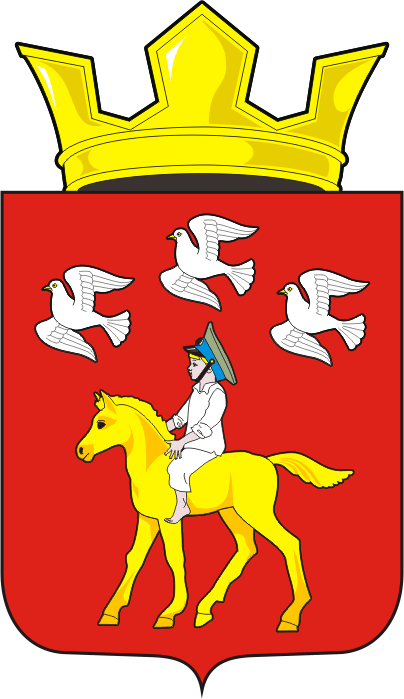 